人教版道德与法治七年级下册  期末试题一、单项选择题图示法是表示概念之间关系的直观方法。下列选项中的概念关系与图示所示关系一致的是（）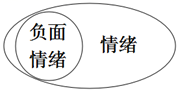 A. 独立思维与批判精神
B. “行己有耻”与“止于至善”
C. 情感与敬畏感
D. 自信与自强
有人说：“我的梦想在悄悄开花，到那时一定会惊艳全场。”实现青春的梦想需要我们（    ）
①规划好青春路径，积极进行青春探索
②激发潜能与活力
③培养自信的青春热情
④树立自强的青春态度A. ①②③	B. ③④	C. ①②④	D. ①②③④下列对青春时光中“微行为”的点评,正确的有（    ）A. 	B. 	C. 	D. 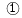 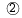 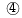 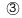 进入中学时代,我们就开始了“人生最美丽的春天”。面对青春的邀约,我们应该（    ）悦纳自身的生理变化拒绝与异性交往调适与父母相处中的“逆反心理”开发创造潜力,不断克服自己的弱点,战胜自己,超越自己A. 	B. 	C. 	D. 进人青春期,我们要像雄鹰一样振翅飞翔于天空,这就需要拥有飞翔的力量,插上飞翔的翅膀,助力青春成长。以下属于我们飞翔的力量的是（    ）激荡的青春活力自信的青春热情自强的青春态度依赖的青春思想A. 	B. 	C. 	D. 阅读下面课堂教学的片段,它启示我们要（    ）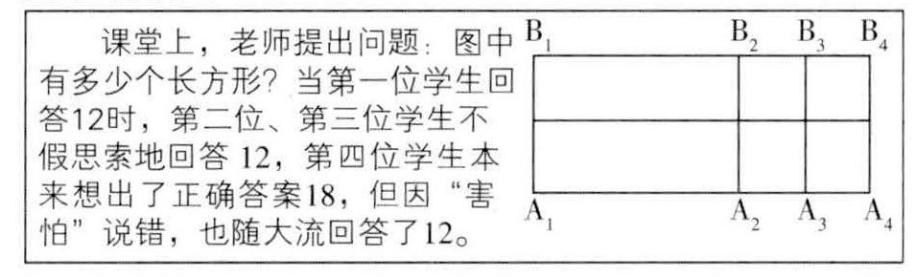 顾及同学情面,跟着人云亦云提升思维品质,善于独立思考追求特立独行,按自己想法做敢于批判质疑,表达不同观点A. 	B. 	C. 	D. 新冠肺炎疫情期间,居家防疫,既是一种痛苦的等待,也是一种破茧的新生。小强在自己的“防疫日记”里叙述了四件事, 分别记录了自己的成长过程。请按照“自尊、自信、自立、自强”四种心理品质依次对应排序,顺序正确的一组是（    ）疫情期间,我学会了自己的衣服自己洗不用扬鞭自奋蹄网上学习期间,老师让我出一期电子板报,我愉快地说: “Yes, I can.”不得已要出门时,我不仅戴口罩,而且与人保持一定的距离A. 	B. 	C. 	D. 杜甫在都城长安沦陷时,“感时花溅泪,恨别鸟惊心”;在初闻捷报时,先是“涕泪满衣裳”,接着“却看妻子愁何在”,继而“漫卷诗书喜欲狂”。由此可见,人的情绪（    ）是毫无关联的是复杂多样的消极多于积极会受外界影响A. 	B. 	C. 	D. 面对老人摔倒“扶”与“不扶”？你应该对漫画中那些犹豫不决的人说（    ）
①传递情感正能量需要用自己的热情和行动来影响环境
②传递情感正能量需要我们被动地接受外部环境的影响
③生命拒绝冷漠，需要用自己的真诚去感动、改变他人
④人与人要在相互依存和彼此关切中感受温暖、传递温暖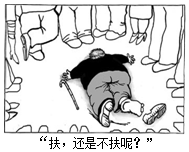 A. ①②③
B. ①③④
C. ①②④
D. ②③④每个人在交往中都会产生情感,不同的情感会对交往产生不同的影响。大学生张琴骑车外出时,不慎刚蹭了一辆停放的汽车,便在原地等候车主协商赔偿事宜。车主到来后,得知张琴等了他一个多小时,当即表示不让她赔偿。这告诉我们（    ）要传递美好的情感, 传递生命的正能量情感是在与人交往中自然引发的要善于激发正面的情感体验,形成和谐的人际关系应热衷于人际交往,并以此为中心A. 	B. 	C. 	D. 一女乘客因乘坐公交车过站,强行要求司机临时停车被拒之后,辱骂司机,抢夺方向盘,导致车辆失控坠江,造成多人死亡。下列对情绪认识错误的是（    ）A. 情绪具有多样性和复杂性	B. 要学会对自己的情绪负责
C. 应学会调节情绪,做情绪的主人	D. 情绪失控不会对他人造成不良影响2020年7月25日,河南高考成绩公布。某考生在网上查到自己的分数是679,为河南文科第一名时,先是兴奋地蹦了起来,之后又突然蹲下来泪流满面。下面对该考生的情绪反应认识正确的是（    ）人的情绪是复杂多样的该考生的情绪属于基本情绪该考生的情绪属于复杂情绪该考生的情绪反应强烈、波动较大A. 	B. 	C. 	D. 学校生活中,我们渴望得到老师和同学的关爱与信任;家庭生活中,我们希望得到父母的关怀和疼爱;社会生活中,我们参与社会事务要有责任感。这说明（    ）情感是人最基本的精神需求情感与我们的判断和选择无关情感是短暂的、不稳定的情感与情绪一样,是复杂的A. 	B. 	C. 	D. 有人把情绪比作万花筒。被师长夸赞时，我们会高兴、自豪；学习退步时，会感到忧愁、焦躁；面临激烈的竞争时，会紧张、恐惧；遭遇误解或上当受骗时，会愤怒、生气………这表明（    ）A. 受多方面因素的影响，我们每个人都有着丰富多样的情绪感受
B. 情绪的作用非常神奇，影响着我们的观念和行动
C. 积极的情绪会激励我们克服困难，努力向上
D. 我们要学会控制自己的情绪一位世界著名的指挥家说:“我只强调三个音,使我的乐队变成团队。第一是‘起音’, 起音不齐, 乐曲就乱。第二是个人的‘专业音’,不管是吹号的还是打鼓的,都要表现出自己在专业上最好的、最精准的音。第三是‘团队音’,当你展示自己的‘专业音’时,还要考虑到整体,是否会干扰别人的音。”这段话表明（    ）集体规则会限制个人专业发展展示自己能确保集体的“和声”更美美好的集体一定有共同的规则共同目标和团结协作是集体力量之源A. 	B. 	C. 	D. 习近平总书记在天津考察时寄语南开大学师生:“只有把小我融入大我,才会有海一样的胸怀,山一样的崇高。”这启示我们,在集体生活中能够（    ）涵养我们的品格缩小个性差异,实现个性的统一培养我们负责任的态度和能力学习他人的优点,不断认识和完善自我A. 	B. 	C. 	D. 班主任让班长小宇检查宿舍卫生,小宇发现自己所在的宿舍卫生并不好,他知道今天是好朋友小刚值日,如果如实向老师汇报,小刚肯定受批评,自己也会受牵连。但他最终还是如实向老师做了反映。小宇( )①正确处理了个人利益与集体利益的关系    ②不够意思,让好朋友受批评③没有与同学们打成一片                  ④正确解决了不同集体的角色冲突A. ①②	B. ②③	C. ①④	D. ③④宏伟的事业需要美好的愿景,更需要凝聚人心、共同拼搏。好比一首歌,合唱比独唱更有气势,更令人震撼;和声比单音更美妙,更富有韵味。为唱好集体和声,集体成员要（    ）积极遵守和维护集体规则识大体、顾大局,不做有损集体利益的事学会处理彼此之间的各种关系坚持集体主义,无视个人利益A. 	B. 	C. 	D. 法治是依法对国家和社会事务进行治理。下列同学们对法治的理解,你认同的有（    ）小明:法治是人们共同的生活愿景,也是国家治理现代化的重要标志小丽:法治历史悠久,在法律产生以后,人类就走上了法治道路小青:依法治国逐步成为新时代发展中国特色社会主义的基本方略小玲:法治助推中国梦的实现A. 	B. 	C. 	D. 下列关于法律知识的理解正确的有（　　）
①法治意识是们对法律发自内心的认可、崇尚、遵守和服从；依法办事就要遵守各种法律法规
②法律是统治阶级意志的体现，制定法律的目的在于解决纠纷制裁违法犯罪
③我国法律对全体社会成员具有普遍约束力，此处的“全体社会成员”指的是全体人民
④法律区别于道德等行为规范的最主要的特征是由国家强制力保证实施
⑤对未成年人实行特殊保护的相关规定，均出自未成年人保护法和预防未成年人犯罪法A. 1个	B. 2个	C. 3个	D. 4个推进法治中国建设是每个人的责任和义务, 作为国家未来的建设者, 我们要努力为法治中国建设贡献自己的力量。为此,我们需要做到（    ）自觉学习法律知识,增强法治意识依法维护自己的合法权益,无视他人合法权益自觉遵守法律,学会依法办事认可、崇尚、遵守和服从法律A. 	B. 	C. 	D. 习近平同志指出:“没有全面依法治国,我们就治不好国、理不好政。”党的十八届四中全会提出了全面推进依法治国的总目标,更加清晰地描绘出中国特色社会主义法治国家的宏伟蓝图。下面有关法治的说法不正确的是（    ）A. 法治是依法对国家和社会事务进行治理,强调依法治国、法律至上
B. 要求任何组织和个人都要服从法律,遵守法律,依法办事
C. 我国全面推进依法治国的总目标是建设社会主义法治国家
D. 法治助推中国梦的实现我们出生后, 依据《户口登记条例》, 父母会到派出所给我们上户口;到了上学年龄,根据《义务教育法》规定,父母必须送我们去上学;十八岁之前,我们会受到《未成年人保护法》的保护; 成年后, 我们将走上工作岗位,又与《劳动法》紧密相关这些经历说明（    ）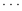 A. 只要我们不做违法的事,法律就与我们无关
B. 我们处处受到法律的保护, 我们可以为所欲为
C. 生活中处处有法律,我们的生活离不开法律
D. 未成年人年龄小、能力弱,只受法律的保护二、简答题习近平总书记在中纪委全会上说，从严治党，惩治腐败决不能放松，要坚持“老虎”、“苍蝇”一起打，既要坚决查处领导干部违纪违法案件，又要切实解决发生在群众身边的不正之风和腐败问题。国家利用法律利剑惩治腐败行为，体现了我国在实施什么样的基本方略？此基本方略的基本要求是什么？以贪官为鉴，青少年应如何培养自己的法治意识和素养？






回眸成长为青春喝彩回首四年，美好而难忘。在与朋友的交往中，我发现了自己的不足，也看到了自己的优势和长处；在与对手的较量中，我不甘落后，主动探索，勤学好问，增长了知识；在纷繁复杂的生活中，我慢慢明确标准，做出正确的选择。在这段不可复制的旅途中，我不断成长，不断完善，留下自己独一无二的风景。（1）在这段不可复制的旅途中，“我”收获了哪些飞翔的力量？（2）请从“行己有耻”的角度，说出在复杂的社会生活中做出正确选择，我们应该怎样做。






三、分析说明题中国青年网评论员杨丽在一篇题为《网创青春不可限》的网评中指出：“处处是创造之地，天天是创造之时，人人是创造之人，青年人无限可能，不拘泥于已有的成果，不禁锢于繁杂的条条框框，不沉溺于舒适平庸的生活，敢于突破才叫青春。”“做出重大发明创造的年轻人，大多是敢于向千年不变的戒规定律挑战的人，他们做出了大师们认为不可能的事情来，让世人大吃一惊。”当今，世界都期待青年人能靠着创新智慧，继续为人类开辟新的疆域，让世人“大吃一惊”。（1）根据上述材料回答：青春的我们，应该如何去开发自己的创造潜力，让世人“大吃一惊”？ （2）青春，是人生之书的第一章，青春年少的你，准备怎样去书写你的青春时光？请结合第一单元谈谈你的想法。






2020年初春，突如其来的新冠肺炎疫情肆虐华夏大地。在党中央集中统一领导下，全国各地纷纷打响疫情防控阻击战。阅读材料，回答问题。镜头一：全体国人居家抗疫在长达两个月之久的居家抗疫期间，广大人民群众既经历了暂时不能复工复学而导致的焦虑感等负面情感体验，更经历了疫情防控阻击战取得重大成效而带来的安全感等正面情感体验。镜头二：白衣天使逆风而行以钟南山院士和李兰娟院士为代表的白衣天使，为了人民群众的生命安全和身体健康，不惧危险，用最执着的坚守、最无悔的信念始终奋战在战疫第一线，被人民群众亲切的称为“最关逆行者”。（1）结合镜头一，说说生活中的某些负面情感体验对我们成长有什么意义？（2）从镜头二“最美逆行者”的身上，我们能体味到哪些美好情感？（3）上述材料给我们美好的情感体验，我们应如何传递这种正能量？






       材料一  最近,学校开展“文明班级共行动”主题活动,大家推选擅长美工的小江进行设计排版,虽然可能会影响自己的期末考试复习,但小江还是认真投入到这项工作中去。同学们也纷纷出谋划策,积极投稿。在大家的共同努力下,班级在这次评比活动中获得了一等奖。       材料二  102班班级公约:个人桌面干净无污迹;每个同学仪容仪表符合学校规定,不戴首饰、不披发、不染发、不烫发;不得无故旷操;等等。       材料三  新冠肺炎疫情苗头刚出现,中国医学科学院医学生物学研究所所长李琦涵就组建科研团队,设计多条研发路线,细致分配了每项任务,团队每个人忘我投入,全力攻关。(1)小江的行为说明了什么?(2)你认为102班的班级公约有何意义?(3)阅读材料三,谈谈你从中获得的感悟。






答案和解析1.【答案】C
【解析】【分析】
此题考查概念关系，考查运用所学知识分析问题的能力。解答此题需准确把握题干设问角度，推导正确答案。
【解答】
联系教材知识分析题文可知，图示所示关系为：情绪包括负面情绪。独立思维与批判精神、“行己有耻”与“止于至善”、自信与自强都不是包含关系，ABD不符合题意；敬畏感属于情感，情感包含敬畏感，C符合题意。
​​​​​​​故选C。
2.【答案】D
【解析】【分析】
此题考查实现青春的梦想，考查运用所学知识分析问题的能力。解答此题需准确把握题干设问角度，推导正确答案。
【解答】
根据教材知识，面对青春，每个人会有不同的憧憬，形成不同的理想。实现青春的梦想，需要我们规划好青春路径，迸发激荡的青春活力，培养自信的青春热情，树立自强的青春态度，积极进行青春探索，让我们的青春更靓丽，所以①②③④符合题意。
故选D。
3.【答案】B
【解析】本题考查学生运用教材知识分析问题的能力。小光看到自己长出了喉结后心里害怕,这是没有正确认识青春期生理变化的表现,正确。小辉对班长隐瞒同桌没有完成值日的事是不诚信的表现,也没有做到关爱集体,点评错误。小美从不与男同学交往,没有认识到异性交往的价值,是不能正确与异性交往的表现,点评错误。小丽坚持周末为邻居老奶奶读书、读报是关爱他人的善举,点评正确。故选B。
4.【答案】C
【解析】本题考查面对青春邀约的要求。异性同学的正常交往对身心发展有重要价值和意义,错误。是面对青春邀约的正确做法,故选C。
5.【答案】A
【解析】本题考查青春飞翔的力量。激荡的青春活力、自信的青春热情、自强的青春态度给我们插上飞翔的翅膀,助力青春成长,符合题意;青春期要开放、自强,摒弃依赖,错误。故选A。
6.【答案】C
【解析】本题考查学会独立思考、培养批判精神。题干启示我们要提升思维品质,需要学会独立思考、敢于质疑、表达不同观点,符合题意;错误,不能人云亦云;追求特立独行会影响交往,不利于自己的成长,错误。故选C。
7.【答案】D
【解析】本题考查青春飞翔的力量。是自立的表现,是自强的表现,是自信的表现,是自尊的表现,故选D。
8.【答案】C
【解析】题干中杜甫的情绪表现体现了的观点。说法错误。故选C。
9.【答案】B
【解析】【分析】
此题考查传递情感正能量，考查观察能力和运用所学知识分析问题的能力。解答此题需通过漫画的标题、画面、文字信息，整体把握漫画的寓意，结合教材知识确定答案。
【解答】
漫画中的围观者，是漠视与看客的表现，应该关爱他人，传递美好情感，用自己的热情和行动来影响环境，用自己的真诚去感动、改变他人，让社会充满温暖和正能量。①③④正确；我们并不是一味被动地接受外部环境的影响，也可以用自己的热情和行动来影响环境，②错误。
故选B。
10.【答案】A
【解析】张琴刚蹭了他人汽车后主动等候协商赔偿事宜体现了的观点,车主得知张琴等了一个小时后表示不让她赔偿体现了的观点。观点错误且与题意不符。故选A。
11.【答案】D
【解析】本题考查情绪管理的相关知识。情绪具有多样性和复杂性,我们要掌握一些调节情绪的方法,学会调节情绪,对自己的情绪负责,做情绪的主人,A、B、C正确。情绪失控害人害己,轻则违背道德要求,重则违法犯罪,D符合题意。故选D。
12.【答案】D
【解析】该考生“兴奋”“泪流满面”体现了观点。喜极而泣属于复杂情绪,错误,正确。该考生看到高考成绩后先是兴奋地蹦了起来,之后又突然蹲下来泪流满面体现了观点。故选D。
13.【答案】C
【解析】本题考查情感与情绪的区别、情感的作用。渴望得到关爱和信任、关怀和疼爱等都属于人最基本的精神需求,正确。题干中的这些情感体现了的观点。情感影响着我们的判断和选择,错误。情绪是短暂的、不稳定的,情感相对稳定,错误。故选C。
14.【答案】A
【解析】【分析】
此题考查丰富多样的情绪，考查学生运用所学知识分析问题的能力，解答此题需要认真审题，从中提取有效的文字信息，结合所学知识分析选项，从而做出正确选择。
【解答】
题干表明受多方面因素的影响，每个人都有着丰富多彩的情绪感受，体现情绪的多样性，A符合题意；BCD观点正确，与题干不符。
故选A。
15.【答案】D
【解析】本题考查让和声更美。指挥家的话表明共同目标和团结协作是集体力量之源, 集体规则能够保证集体的和声更动听, 美好的集体一定有共同的规则,符合题意;集体规则不会限制个人专业发展,说法错误;中“确保”说法过于绝对。故选D。
16.【答案】B
【解析】习近平总书记的这句话体现了集体生活对个人成长发展的重要价值。是集体生活对个人成长发展的重要价值。个性是个体成员特有的品质特征,错误。故选B。
17.【答案】C
【解析】【分析】
此题考查个人利益与集体利益的关系、排解角色冲突，考查理解与分析能力。解答此题需认真阅读题干和选项，从中提取有效信息，与教材相关知识点相结合，确定答案。
【解答】
根据题意和所学可知，小宇正确处理了个人利益与集体利益的关系，正确解决了不同集体的角色冲突，故①④正确，符合题意；②③没有认识到小宇是集体责任感强的表现，说法错误，故排除②③。
故选C。
18.【答案】A
【解析】本题考查让和声更美。唱好集体和声,需要每个人保持单音准确, 在与其他单音组成和声时, 尽力做好自己,遵守规则,以保持和声的和谐之美,正确;坚持集体主义也要维护个人正当利益,错误。故选A。
19.【答案】B
【解析】本题考查对法治的理解。法治意味着依法治理,法治是人们共同的生活愿景,法治是国家治理现代化的重要标志,全面推进依法治国的总目标是建设中国特色社会主义法治体系,建设社会主义法治国家。法治助推中国梦的实现,正确;有了法律不一定就是走上了法治道路,错误;党的十九大报告进一步把坚持全面依法治国确定为新时代坚持和发展中国特色社会主义的基本方略之一,错误。故选B。
20.【答案】B
【解析】本题考查法律的基本知识。①说法正确，我们要树立法治意识，就是要对法律发自内心的认可、崇尚、遵守和服从；依法办事就要遵守各种法律法规；②说法错误，法律是统治阶级意志的体现，是用来统治国家、管理社会的工具；③说法错误，我国法律对全体社会成员具有普遍约束力，全体社会成员是全体公民；④说法正确，法律区别于道德等行为规范的最主要的特征是由国家强制力保证实施；⑤说法错误，对未成年人实行特殊保护的相关规定，并不都出自未成年人保护法和预防未成年人犯罪法。因此有两个正确，据题意要求。
故选：B。
本题考查法律特征。法律是国家制定或认可、靠国家强制力保证实施、对全体社会成员具有普遍约束力的特殊行为规范。
做选择题要认真读题，正确分析题目考查的意图，准确把握题干与题支的关系，做出正确选择。
21.【答案】C
【解析】青少年为建设法治中国作贡献就要增强法治意识,依法办事。是增强法治意识的表现,是依法办事的表现。依法办事还要自觉维护他人和集体的合法权益,错误。故选C。
22.【答案】C
【解析】本题考查法治。法治是国家治理现代化的重要标志,是现代社会人们共同的生活方式,法治助推中国梦的实现,要求任何组织和个人都要服从法律,遵守法律,依法办事,A、B、D正确,但不符合题意;全面推进依法治国的总目标是建设中国特色社会主义法治体系,建设社会主义法治国家,C错误,符合题意。故选C。
23.【答案】C
【解析】本题考查生活与法律息息相关。材料充分体现了法律与我们每个人如影随形,相伴一生,说明了我们的生活离不开法律,C正确;不做违法的事,法律也与我们有关,A错误;“为所欲为”的表述错误,B排除;“只受法律的保护”表述太绝对,D错误。故选C。
24.【答案】【小题1】依法治国。【小题2】科学立法，严格执法，公正司法，全民守法。【小题3】①我们要自觉弘扬社会主义法治精神，树立社会主义法治理念，学法遵法守法用法，依法维护国家利益，依法规范自身行为。②通过多种途径，积极行使批评建议等政治权利，为国家谏言献策。③履行好自己的政治义务，积极同违法犯罪行为作斗争。【解析】本题以材料为载体，考查学生运用所学知识分析问题、解决问题的能力，涉及的知识点有依法治国及基本要求、树立法治观念等。
解答时，需认真阅读材料及设问，把握依法治国及基本要求、树立法治观念等知识点，找到设问与教材知识的结合点，进而分析作答。
25.【答案】（1）正确认识自我，自尊自信，激情，自强，善于学习，勇于创造，行己有耻，止于至善等。
​​​​​​​（2）树立底线意识，触碰到的底线的事情不做，违反法律的事情坚决不做。
【解析】（1）此题考查成长过程中的收获，考查概括、总结知识的能力。根据教材知识，从正确认识自我、自尊自信、激情、自强、善于学习、勇于创造、行己有耻、止于至善等角度回答即可。
​​​​​​​（2）此题考查对“行己有耻”的认识，考查运用所学知识分析问题的能力。围绕“行己有耻”回答即可。
26.【答案】（1）①我们在遵守法律和道德规范的前提下，要敢于打破常规，追求创新和生活的丰富多彩，开创前人未走之路；②我们也要关注他人和社会，看重创造的意义和价值，做一名对国家和社会有用的创造者。③创造离不开实践。青春的创造意味着用自己的智慧和双手去尝试、探索、实践，通过劳动改变自己，影响世界。
（2）悦纳生理变化，直面矛盾心理；发展独立思维，培养批判精神，开发创造潜力；正确对待性别差异，做到优势互补；正确处理与异性之间的关系；培养自信自强的心理品质；做到行己有耻，止于至善。
【解析】（1）此题考查开发创造潜力，考查运用知识能力。解答此题需要认真阅读材料，明确设问要求，掌握答题方向。学生依据教材回答如何开发创造潜力即可。
（2）此题考查如何书写青春时光，考查综合运用知识能力。学生依据教材从悦纳生理变化，直面矛盾心理；发展独立思维，培养批判精神，开发创造潜力；正确对待性别差异，做到优势互补；正确处理与异性之间的关系；培养自信自强的心理品质；做到行己有耻，止于至善等方面回答即可。
27.【答案】（1）广大群众经历了焦虑感等负面情感，更经历了抗疫取得重大成效并带来的安全感等正面情感体验。说明了负面感受可以丰富我们的人生阅历，使我们的生命更加饱满。将负面情感转变为成长的助力，可以从中获得美好的情感体验，不断成长。积极配合疫情防控工作、为社会贡献自己的力量等。
​​​​​​​（2）责任感、使命感、爱国情感、胜任感等。
（3）用热情和行动影响环境：与他人的情感交流中，传递美好情感；不断创造美好情感，使周围的世界多一份美好。
【解析】（1）此题考查负面情感体验对我们成长的意义，考查运用知识分析问题、解决问题的能力。解答此题需认真阅读材料和设问，从中提取有效信息，与教材相关知识点相结合，确定答案。根据所学可知，广大群众经历了焦虑感等负面情感，更经历了抗疫取得重大成效并带来的安全感等正面情感体验。说明了负面感受可以丰富我们的人生阅历，使我们的生命更加饱满。将负面情感转变为成长的助力，可以从中获得美好的情感体验，不断成长。积极配合疫情防控工作、为社会贡献自己的力量等。
​​​​​​​（2）此题考查美好情感，考查运用知识分析问题、解决问题的能力。解答此题需认真阅读材料和设问，从中提取有效信息，与教材相关知识点相结合，确定答案。根据材料可知，从“最美逆行者”的身上，我们能体味到责任感、使命感、爱国情感、胜任感等。
（3）此题考查如何传递情感正能量，考查运用知识分析问题、解决问题的能力。解答此题需认真阅读材料和设问，从中提取有效信息，与教材相关知识点相结合，确定答案。根据所学可知，用热情和行动影响环境：与他人的情感交流中，传递美好情感；不断创造美好情感，使周围的世界多一份美好。
28.【答案】 (1)小江能让自己的个人意愿服从集体的共同要求。小江能够正确处理个人利益和集体利益的关系。小江积极参加集体活动,自觉维护集体荣誉。小江勇于担责,发挥自己的长处为班级作贡献。(2)有利于提升班级的凝聚力; 有利于营造积极向上的集体氛围;有利于学生规范自己的行为,在集体中涵养品格;等等。(言之有理,答出3点即可)(3)集体的力量来源于成员共同的目标和团结协作;个人的力量在集体中汇聚,就会变得强大;个人的力量通过优化组合,可以实现优势互补, 产生强大的合力。【解析】第(1)问, 找到材料和教材知识的结合点是解题的关键。材料中小江被安排进行设计排版,虽然可能会影响期末考试复习,但他依然认真投入到这项工作中去,这说明小江能够让自己的意愿服从集体的共同要求;能够把集体利益放在个人利益之上,自觉维护集体的利益和荣誉; 能够勇于承担责任, 为班级作贡献等。学生从这些方面展开分析即可。第(2)问,学生从对班级同学的意义、对班集体的意义等方面展开分析即可。第(3)问,可以从集体力量的来源、集体力量的特点、个人力量与集体力量的关系等方面组织答案。序号微行为点评   小光看到自己长出了喉  结, 心里很害怕  没有正确认识青春期生理变化  小辉对班长隐瞒同桌没  完成值日的事  能够换位思考, 善于关    爱同学  小美认为男女有别,从不  与男同学交往  严守男女同学正常交往的原则  小丽周末坚持为邻居老  奶奶读书、读报  从点滴小事做起,积善  成德